Salut a vous tous et toutes.J'ai une bonne amie Séropo et je serais curieux de savoir si parmi vous quelqu'un connaitrait une solution pour s'en sortir si c'est possible ou une solution afin qu'elle ne soit pas sans cesse malade pour un rien.Bronchite pneumonie ect etc merci à vous de m'avoir lu et merci à ceux qui répondrons.Haut du formulaireJ’aime · · S’abonner à la publication · jeudi, à 14:11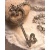 Madine Bretagne kéfir et combucha, ça diminue les infections de toutes sortes, tu peux venir poser ta question dans ce groupe : https://www.facebook.com/groups/kefirkombucha/, nous ne sommes pas magicien ni médecin, mais nous avons l'expérience de son utilisation...jeudi, à 15:08 · J’aime · 1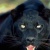 Thalia Lanchas http://www.sidasante.com/forum/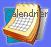 Les Forums de Sidasante.com www.sidasante.comjeudi, à 15:14 · J’aimeThalia Lanchas Va voir ce site, il y a l'air d'avoir des choses interessantes :)jeudi, à 15:15 · J’aime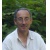 Jean-François Ravoire Produits reconnus efficaces :

http://www.natural-source.com/francais/home.phpjeudi, à 16:39 · J’aime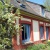 Martine Auriol L'ortie aide à surmonter la fatigue , le thym également ( utilisation en tisane ) Désolée de ne pouvoir t'en dire davantage . Bon courage à ton amie !jeudi, à 16:42 · J’aime · 1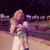 Jean Anne Piazza trois jours de diéte 3 jours au riz semi complet 2mois que des légumes crus et fruits crus recommencer doucement à manger cru+demi cru jamais de viande ni de poisson et si possible pas de base de lait quel qu il soit si suivi a la lettre réussite absolue ne me demande pas ni pourquoi ni comment fais le et tu vairas le résultat " trés serieux" tout les êtres vivants devraient le faire ...................♥jeudi, à 18:19 · J’aime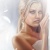 Catherine Guichard Demandes lui de se renseigner sur l'Astragale . C'est une plante qui fait partie de la pharmacopée chinoise depuis très longtemps et qui renforce le système immunitaire , aide à lutter contre les infections , anti-fatigue . On peut en trouver dans les épiceries ou herboristeries chinoises . Voià quelques liens ...http://www.scribd.com/sousou_minoucha/d/54197141/4-Plantes-medicinales-employees-par-les-personnes-vivant-avec-le-VIH ------------http://suite101.fr/article/lastragale-ou-la-venerable-jaune-a21555----------- http://www.herbesdechine.com/fr/produits/article.php?id=PA1010 .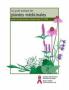 Plantes médicinales employées par les personnes vivant avec le VIH for HERBAL Guide French 2005 www.scribd.comScribd is the world's largest social reading and publishing site.Bas du formulaire.